德国历史及概况History and overview of Germany一、基本信息课程代码：2020357课程学分：2面向专业：德语课程性质：系级选修课开课院系：外语学院德语系使用教材：德语国家社会与文化，刘炜，魏育青著，上海外语教育出版社， 2012参考书目: 德国历史基础教程, 罗炜著, 北京大学出版社,  2011          德语国家国情1000题, 方宜盛，彭彧，薛琳 著, 同济大学出版社，2013          德国简史, 孟钟捷著, 北京大学出版社, 2012年课程网站网址：https://hike-course-homepage.zhihuishu.com/home/courseDesc?courseId=10637810先修课程：中级德语2、2020410(10)二、课程简介系级选修课“德语国家概况”，主要授课内容包含简要的德国古代史综述、德国近现代史介绍，尤其是二战后德国史以及德国地理、政治、文化、教育、经济、建筑等多方面的国情概况，以及德语国家奥地利、瑞士等相关的国情介绍。学习本门课的学生，需要较为良好的德语基础，能够看懂相关的德语材料，并且能够自行搜索资料，进行深入的学习研究。该课程能够给予德语系专业的学生德语国家的国情介绍以及历史综述，使学生对于德国历史和基本国情、社会体制方面有着更好的了解，拓展学生的专业知识面，丰富学生文化素养、增加学生的词汇量，树立学生跨文化交际的意识及对异国文化的正确认知，为今后的跨文化交际学习以及口语、翻译等方面的深入学习打下良好的基础。授课语言以德语和中文双语为基础，采用启发式讲授及分主题探讨等授课形式。三、选课建议德语系大三学生选修课四、课程与专业毕业要求的关联性五、课程目标/课程预期学习成果六、课程内容本课程总课时为32学时，理论课时为32学时。   七、评价方式与成绩撰写人：            系主任审核签名：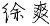 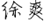 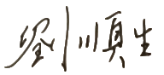 审核时间：2022.9.20专业毕业要求专业毕业要求专业毕业要求关联L011LO111倾听他人意见、尊重他人观点、分析他人需求。L011LO112应用书面或口头形式，阐释自己的观点，有效沟通。L021LO211能根据需要确定学习目标，并设计学习计划。L021LO212能搜集、获取达到目标所需要的学习资源，实施学习计划、反思学习计划、持续改进，达到学习目标。L031L0311掌握德语语言基本理论与知识L031L0312具备扎实的语言基本功和听、说、读、写等语言应用能力。L032L0321掌握德语语言学，具备一定理论基础。●L032L0322了解德语文学，掌握相关知识，具有文学鉴赏能力。L033LO331了解德国国情历史和社会概况。●L033LO332熟悉中德两国文化差异，能够与德国人进行深入交流。L034LO341掌握一定的商贸知识，了解外贸的基本概念和基本操作。L034LO342具备从事外贸工作的基本技能，能够从事简单的外贸活动。能用中德文双语撰写外贸函电，填写国际贸易的单证，起草外贸合同。L035L0351掌握笔译技巧，具有较熟练运用德语进行笔译工作的能力L035L0352掌握口译技巧，具有较熟练运用德语进行口译工作的能力L041LO411遵纪守法：遵守校纪校规，具备法律意识。L041LO412诚实守信：为人诚实，信守承诺，尽职尽责。L041LO413爱岗敬业：了解与专业相关的法律法规，在学习和社会实践中遵守职业规范，具备职业道德操守。L041LO414心理健康，能承受学习和生活中的压力。L051LO511在集体活动中能主动担任自己的角色，与其他成员密切合作，共同完成任务。L051LO512有质疑精神，能有逻辑的分析与批判。L051LO513能用创新的方法或者多种方法解决复杂问题或真实问题。L051LO514了解行业前沿知识技术。L061LO611能够根据需要进行专业文献检索。L061LO612能够使用适合的工具来搜集信息，并对信息加以分析、鉴别、判断与整合。L061LO613熟练使用计算机，掌握常用办公软件。L071LO711爱党爱国：了解祖国的优秀传统文化和革命历史，构建爱党爱国的理想信念。L071LO712助人为乐：富于爱心，懂得感恩，具备助人为乐的品质。L071LO713奉献社会：具有服务企业、服务社会的意愿和行为能力。L071LO714爱护环境：具有爱护环境的意识和与自然和谐相处的环保理念。L081L0811具备外语表达沟通能力，达到本专业的要求。L081L0812理解其他国家历史文化，有跨文化交流能力。●L081L0813有国际竞争与合作意识。序号课程预期学习成果课程目标（细化的预期学习成果）教与学方式评价方式1LO3211.了解德国基本国情和社会制度讲授，课堂讨论纸笔测试1LO3212.了解德国历史概况讲授，课堂讨论纸笔测试1LO3213.1LO3214.2LO3311.理解中德在国情方面的区别学生自行检索资料，分小组进行报告课堂展示，口头报告2LO3312.3LO812具有跨文化交流的能力师生共同讨论课堂展示，口头报告知识点能力要求教学难点课时第一单元德语国家政治、地理、国家重要信息的概况知道德国、奥地利、瑞士基本国家信息，理解其中某些的起源具体信息的记忆和区分4课时第二单元德国地图、德国各州基本情况、德国基本地理知识奥地利、瑞士的基本地理知识知道德国基本地理知识，能够运用信息判断德国各州各城市的基本状况地图记忆6课时第三单元德国古代史简述、德国近现代史简述理解德国历史的基本法则，运用所学知识、能够分析历史事件的起因和结果历史事件，具体年份、起源与后果6课时第四单元德语国家建筑简述知道欧洲的主要建筑风格、运用理论判断建筑物的风格以及年代建筑物风格区分4课时第五单元德国的教育体制知道德国教育体制，能够分析其优缺点双元制教育4课时第六单元德国的社会保障制度、德国经济知道德国社会保障制度和经济基本情况，能够阐述其主要内容德国社保体系6课时第七单元德国的政治体制，党派知道德国主要党派，理解其基本的理念各党派与其基本政治立场2课时总评构成（1+X）评价方式占比1期末测试（开卷考）55%X1论文15%X2小组课堂展示15%X3作业/课堂参与15%